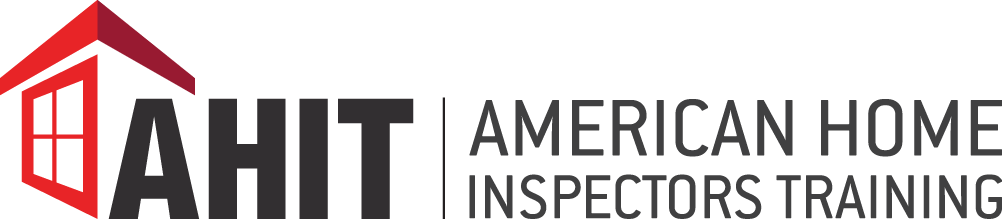 OCL Real Estate LLC DBAAmerican Home Inspectors TrainingEnrollment AgreementTEXASThis is an Enrollment Agreement for American Home Inspectors Training’s home inspection courses.  This is a legally binding contract.  Failure to send all the pages will result in an incomplete registration.  Please include a copy of valid identification along with the completed form.  Completely read, sign, and return the entire document via fax or email to:American Home Inspectors Training			(p) 800.441.941120225 Water Tower Blvd., 4th Floor			(f) 262.347.0776 Brookfield, WI 53045					(e) admin@oncourselearning.com
PERSONAL INFORMATION	(please complete all information)Last Name, First Name, MI.Address								City, State & ZIPPhone # 							EmailDate of Birth  		Emergency Contact						Phone # EDUCATION BACKGROUND	(please complete all information)Highest Level of Schooling Completed 	  High School Diploma		  GED  	  Associate Degree	   Bachelor’s Degree 	     Graduate Degree    
Date Graduated  (month/year)			School						City & State  		 
							 
RACE & ETHNICITY SURVEY	(please complete all information)
1. Nonresident aliens (for whom neither race nor ethnicity is reported)
	  Yes (if yes, you may skip the remainder of the survey) 	  No
2. Hispanic/Latino of any race												  Yes (if yes, you may skip the remainder of the survey) 	  No
3.  For individuals who are non-Hispanic/Latino										  American Indian or Alaska Native		  Asian								  Black or African American			  Native Hawaiian or Other Pacific Islander				  White					  Two or more races							  Race and ethnicity unknownMILITARY STATUS	(please complete all information)
1.  Are you actively enrolled in a branch of the United States Armed Forces? 							  Yes		  No 
If “yes,” please select branch:  													  Air Force/Air Force Reserve				  Air National Guard						  Army/Army Reserve					  Army National Guard					  Coast Guard/Coast Guard Reserve			  Marine Corps/Marine Corps Reserve				  Navy/Navy Reserve					2. Are you a United States Veteran?  												  Yes		  No 
If “yes,” please select branch:  
	  Air Force/Air Force Reserve				  Air National Guard						  Army/Army Reserve					  Army National Guard					  Coast Guard/Coast Guard Reserve			  Marine Corps/Marine Corps Reserve				  Navy/Navy Reserve		PROGRAM & TUTION INFORMATION	(please select your course)  OPTION 1	Texas Online Course (330 hours online)Books: 					(included)Tuition: 				$ 1895.00 Shipping: 				$     30.00Local Tax:				       variesTotal Charges:				$ 1925.00Start Date:  
	End Date:  This course utilizes online videos and texts to teach students about the inspection of appliances, building enclosures, electrical systems, foundations, framing, HVAC, plumbing systems and roof systems, as well Texas standards of practice, Texas legal and ethical issues, and Texas report writing.     OPTION 2	Texas Professional Course (online course + 24 classroom hours + 40 field training hours)		
Books: 					(included)Tuition:					$2695.00Total Charges:				$2695.00Start Date:  
	End Date:  This course combines online videos and texts with live classroom and field training.  Designed by AHIT’s team of certified and extensively experienced home inspection instructors, students will learn about the inspection of appliances, building enclosures, electrical systems, foundations, framing, HVAC, plumbing systems and roof systems, as well Texas standards of practice, Texas legal and ethical issues, and Texas report writing.   ATTENDANCE POLICYStudents are required to actively engage in the online course as well as attend all hours and days for the live classroom training and field training sessions.  Students who miss course work will be given the opportunity to make-up anytime of live classroom or field training.  Students should consult with the instructor to schedule additional hours or re-enroll at a later date.  Students are expected to complete the course within 12 months of enrollment.  
CLASS REFUND and CANCELATION POLICYStudents have the right to cancel or reschedule any training up to five (5) business days after the date of purchase if the student has not begun the class.  After 5 business days, no refunds will be given.All cancellations or rescheduling requests must be made by contacting your AHIT Admissions Counselor.  Materials must be returned in resalable condition in order to receive a full refund.  If materials are not resalable, a $250 materials fee will be assessed.  Classes are non-transferable to another student.  Refunds will be made to the credit card used in the original transaction unless notice is provided by the student in writing.  PAYMENT POLICYStudents are required to fully pay any remaining tuition no later than two (2) weeks prior to the start of a class.  If a student does not contact American Home Inspectors Training to schedule payment for an outstanding balance, AHIT will authorize payment on the previously used credit or debit card two (2) weeks prior to the class start date.  If a student needs to reschedule a live class after five (5) business days of registration, a $100 rescheduling fee will be applied.In the event that a credit card is declined, any outstanding balance for a class will be invoiced.  AHIT reserves the right to refer any outstanding balance to a collection agency.  CHANGES MADE BY THE SCHOOLIf the school cancels or changes a course of study or location in such a way that the student who has started is unable to complete training, arrangements will be made in a timely manner to accommodate the needs of each student enrolled in the course who is affected by the cancellation or change.  If the school is unable to make alternative arrangements that are satisfactory to both parties, the school will refund all monies paid by the student of the course.REFUND POLICY FOR STUDENTS CALLED TO ACTIVE MILITARY SERVICEA student of the school or college who withdraws from the school or college as a result of the student being called to active duty in a military service of the United States or the Texas National Guard may elect one of the following options for each program in which the student is enrolled:1. 	If tuition and fees are collected in advance of the withdrawal, a pro rata refund of any tuition, fees, or other 	charges paid by the student for the program and a cancellation of any unpaid tuition, fees, or other charges owed 	by the student for the portion of the program the student does not complete following withdrawal;2.	A grade of incomplete with the designation "withdrawn-military" for the courses in the program, other than courses for which the student has previously received a grade on the student's transcript, and the right to re-enroll in the program, or a substantially equivalent program if that program is no longer available, not later than the first anniversary of the date the student is discharged from active military duty without payment of additional tuition, fees, or other charges for the program other than any previously unpaid balance of the original tuition, fees, and charges for books for the program; or3.	The assignment of an appropriate final grade or credit for the courses in the program, but only if the instructor or instructors of the program determine that the student has:(a)		Satisfactorily completed at least 90 percent of the required coursework for the program; and(b)  	 Demonstrated sufficient mastery of the program material to receive credit for completing the program.Refunds will be totally consummated within 60 days after the effective date of termination.STUDENT CRIMINAL DISCLOSUREApplicants may be denied an inspector license based upon criminal history.  If you have any criminal offenses, unpaid judgement, had discipline taken against a professional or occupational license, or have performed unlicensed activity, you should consider requesting a Moral Character Determination (Form ID: MCD-2).  This can be found at www.trec.texas.gov/forms-and-contracts. DISCLOSUREAmerican Home Inspectors Training reserves the right to change courses, start dates, tuition, and to cancel courses. Any changes will be made in accordance with state board rules and regulations and will be attached to the catalog.NOTICE TO BUYERDo not sign this Enrollment Agreement before you read it or if it contains any blank spaces. You are entitled to an exact copy of this signed Enrollment Agreement. Keep it to protect your legal rights.CONTRACT ACCEPTANCEI wish to enroll in the   Texas Online Course   Texas Professional Course from American Home Inspectors Training. I have been provided with a catalog and understand the programs and terms of this Enrollment Agreement. I understand this is a legally binding contract upon written acceptance, unless canceled pursuant to the Refund Policy.  I am 18 years or older or have written consent from my parent or guardian.  My signature below signifies that I have read the terms and conditions contained in this Enrollment Agreement, understand all aspects of this Enrollment Agreement, and recognize my legal responsibilities regarding this Enrollment Agreement.Student signature ________________________________________________	Date	________________Parent or guardian if student is less than 18 ___________________________	Date	________________———————For School Use Only———————Accepted by: _________________________________________________ 	Date  	________________